UNIVERSITETET 
I OSLO Institutt for litteratur, områdestudier og europeiske språk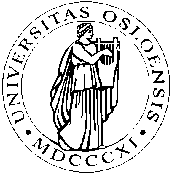 HJEMMEEKSAMEN2010/HØST1 sideENG4341 – The English Renaissance: Texts and Context3 dager							  	   	29.11.-02.12.2010=====================================================================Kandidatnummer (finnes i StudentWeb) skal stå øverst i høyre hjørne på hver side av besvarelsen. Forside skal inneholde: Kandidatnummer, eksakt tittel på valgt oppgave, navn på emne og semester. NB! Ikke kandidatens navn!  Alle sider skal nummereres.Leveres: innen 02.12.2010 kl. 12:00 i eksamensinnleveringsmappen i fellesrommet for ENG4341 i Classfronter (husk å bruke riktig skjema for oppgaven inkl. fuskeerklæring)Besvarelsen skal ikke være på mer enn 10 sider (dobbel linjeavstand).Answer ONE question.Compare and contrast  Shakespeare’s King Lear and The Tempest (theme(s), plot, characters).ORGive an interpretation of Spenser’s Prothalamion. Discuss form, structure, myths and theme(s).ORDiscuss ’s presentation of Satan in Paradise Lost, Books 1 and 4.Begrunnelse: Ta kontakt med din faglærer på e-post innen 1 uke etter at sensuren er kunngjort i StudentWeb. Oppgi navn og kandidatnummer. Sensor bestemmer om begrunnelsen skal gis skriftlig eller muntlig.